                         Fiche de présentation de cas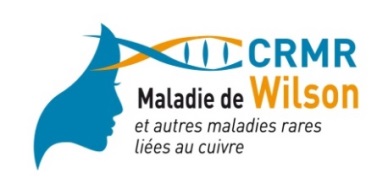                                  Séance du :……………………………………………….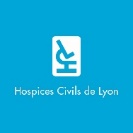 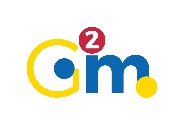 RCP Francophone Maladie de Wilson et autres Maladies Rares liées au cuivreCRMR Lyon, FranceIDENTIFICATION DU MEDECIN OU BIOLOGISTE DEMANDEURIDENTIFICATION DU MEDECIN OU BIOLOGISTE DEMANDEURIDENTIFICATION DU MEDECIN OU BIOLOGISTE DEMANDEURIDENTIFICATION DU MEDECIN OU BIOLOGISTE DEMANDEURIDENTIFICATION DU MEDECIN OU BIOLOGISTE DEMANDEURIDENTIFICATION DU MEDECIN OU BIOLOGISTE DEMANDEURIDENTIFICATION DU MEDECIN OU BIOLOGISTE DEMANDEURIDENTIFICATION DU MEDECIN OU BIOLOGISTE DEMANDEURIDENTIFICATION DU MEDECIN OU BIOLOGISTE DEMANDEURIDENTIFICATION DU MEDECIN OU BIOLOGISTE DEMANDEURIDENTIFICATION DU MEDECIN OU BIOLOGISTE DEMANDEURIDENTIFICATION DU MEDECIN OU BIOLOGISTE DEMANDEURIDENTIFICATION DU MEDECIN OU BIOLOGISTE DEMANDEURIDENTIFICATION DU MEDECIN OU BIOLOGISTE DEMANDEURNom :Nom :Nom :Nom :Tél :EMAIL :Tél :EMAIL :Tél :EMAIL :Tél :EMAIL :Tél :EMAIL :Tél :EMAIL :Tél :EMAIL :Lieu d’exercice :Lieu d’exercice :Lieu d’exercice :IDENTIFICATION DU PATIENTIDENTIFICATION DU PATIENTIDENTIFICATION DU PATIENTIDENTIFICATION DU PATIENTIDENTIFICATION DU PATIENTIDENTIFICATION DU PATIENTIDENTIFICATION DU PATIENTIDENTIFICATION DU PATIENTIDENTIFICATION DU PATIENTIDENTIFICATION DU PATIENTIDENTIFICATION DU PATIENTIDENTIFICATION DU PATIENTIDENTIFICATION DU PATIENTIDENTIFICATION DU PATIENTNom :Nom :Prénom :Prénom :Prénom :Prénom :DDN/Ville de naissance :DDN/Ville de naissance :Sexe (F/M) :Sexe (F/M) :Sexe (F/M) :Sexe (F/M) :Adresse :Adresse :Médecin traitant (si applicable/nom et ville) :Médecin traitant (si applicable/nom et ville) :Médecin traitant (si applicable/nom et ville) :Médecin traitant (si applicable/nom et ville) :Médecin traitant (si applicable/nom et ville) :Médecin traitant (si applicable/nom et ville) :Médecin traitant (si applicable/nom et ville) :Médecin traitant (si applicable/nom et ville) :Médecin traitant (si applicable/nom et ville) :Médecin traitant (si applicable/nom et ville) :Médecin traitant (si applicable/nom et ville) :Médecin traitant (si applicable/nom et ville) :Médecin traitant (si applicable/nom et ville) :Médecin traitant (si applicable/nom et ville) :RENSEIGNEMENTS CLINIQUES + ANTECEDENTS + CONSANGUINITE (signes hépatiques, neurologiques, psychiatriques, anneau Kayser-Fleischer, traitement, autres)RENSEIGNEMENTS CLINIQUES + ANTECEDENTS + CONSANGUINITE (signes hépatiques, neurologiques, psychiatriques, anneau Kayser-Fleischer, traitement, autres)RENSEIGNEMENTS CLINIQUES + ANTECEDENTS + CONSANGUINITE (signes hépatiques, neurologiques, psychiatriques, anneau Kayser-Fleischer, traitement, autres)RENSEIGNEMENTS CLINIQUES + ANTECEDENTS + CONSANGUINITE (signes hépatiques, neurologiques, psychiatriques, anneau Kayser-Fleischer, traitement, autres)RENSEIGNEMENTS CLINIQUES + ANTECEDENTS + CONSANGUINITE (signes hépatiques, neurologiques, psychiatriques, anneau Kayser-Fleischer, traitement, autres)RENSEIGNEMENTS CLINIQUES + ANTECEDENTS + CONSANGUINITE (signes hépatiques, neurologiques, psychiatriques, anneau Kayser-Fleischer, traitement, autres)RENSEIGNEMENTS CLINIQUES + ANTECEDENTS + CONSANGUINITE (signes hépatiques, neurologiques, psychiatriques, anneau Kayser-Fleischer, traitement, autres)RENSEIGNEMENTS CLINIQUES + ANTECEDENTS + CONSANGUINITE (signes hépatiques, neurologiques, psychiatriques, anneau Kayser-Fleischer, traitement, autres)RENSEIGNEMENTS CLINIQUES + ANTECEDENTS + CONSANGUINITE (signes hépatiques, neurologiques, psychiatriques, anneau Kayser-Fleischer, traitement, autres)RENSEIGNEMENTS CLINIQUES + ANTECEDENTS + CONSANGUINITE (signes hépatiques, neurologiques, psychiatriques, anneau Kayser-Fleischer, traitement, autres)RENSEIGNEMENTS CLINIQUES + ANTECEDENTS + CONSANGUINITE (signes hépatiques, neurologiques, psychiatriques, anneau Kayser-Fleischer, traitement, autres)RENSEIGNEMENTS CLINIQUES + ANTECEDENTS + CONSANGUINITE (signes hépatiques, neurologiques, psychiatriques, anneau Kayser-Fleischer, traitement, autres)RENSEIGNEMENTS CLINIQUES + ANTECEDENTS + CONSANGUINITE (signes hépatiques, neurologiques, psychiatriques, anneau Kayser-Fleischer, traitement, autres)RENSEIGNEMENTS CLINIQUES + ANTECEDENTS + CONSANGUINITE (signes hépatiques, neurologiques, psychiatriques, anneau Kayser-Fleischer, traitement, autres)EXPLORATION FONCTIONELLE (IRM cérébrale, échographie hépatique, fibroscan)EXPLORATION FONCTIONELLE (IRM cérébrale, échographie hépatique, fibroscan)EXPLORATION FONCTIONELLE (IRM cérébrale, échographie hépatique, fibroscan)EXPLORATION FONCTIONELLE (IRM cérébrale, échographie hépatique, fibroscan)EXPLORATION FONCTIONELLE (IRM cérébrale, échographie hépatique, fibroscan)EXPLORATION FONCTIONELLE (IRM cérébrale, échographie hépatique, fibroscan)EXPLORATION FONCTIONELLE (IRM cérébrale, échographie hépatique, fibroscan)EXPLORATION FONCTIONELLE (IRM cérébrale, échographie hépatique, fibroscan)EXPLORATION FONCTIONELLE (IRM cérébrale, échographie hépatique, fibroscan)EXPLORATION FONCTIONELLE (IRM cérébrale, échographie hépatique, fibroscan)EXPLORATION FONCTIONELLE (IRM cérébrale, échographie hépatique, fibroscan)EXPLORATION FONCTIONELLE (IRM cérébrale, échographie hépatique, fibroscan)EXPLORATION FONCTIONELLE (IRM cérébrale, échographie hépatique, fibroscan)EXPLORATION FONCTIONELLE (IRM cérébrale, échographie hépatique, fibroscan)BIOLOGIEBIOLOGIEBIOLOGIEBIOLOGIEBIOLOGIEBIOLOGIEBIOLOGIEBIOLOGIEBIOLOGIEBIOLOGIEBIOLOGIEBIOLOGIEBIOLOGIEBIOLOGIEUnitésUnitésPrélèvement 1Prélèvement 1Prélèvement 1Prélèvement 1Prélèvement 1Prélèvement 2Prélèvement 2Prélèvement 2Prélèvement 2DateDateDatexxxxxxxxxxxxxxCéruloplasmine Céruloplasmine Céruloplasmine  g/l g/lCuprémieCuprémieCuprémieµmol/lµmol/lCuprurieCuprurieCuprurieµmol/lµmol/lCuprurie / 24 hCuprurie / 24 hCuprurie / 24 hµmol/24hµmol/24hCuivre échangeableCuivre échangeableCuivre échangeableµmol/lµmol/lRECRECREC%%ASATALATALATUI/lUI/lBilirubineBilirubineBilirubineµmol/lµmol/lPhosphatases alcalinesPhosphatases alcalinesPhosphatases alcalinesUI/lUI/lCPKCPKCPKUI/lUI/lCholestérol TotalCholestérol TotalCholestérol Totalg/lg/lHémoglobineHémoglobineHémoglobineg/dlg/dlFerFerFerµmol/lµmol/lFerritineFerritineFerritineµg/l  µg/l  TransferrineTransferrineTransferrineg/lg/lCSTCSTCST%%BIOPSIE HEPATIQUEBIOPSIE HEPATIQUEBIOPSIE HEPATIQUEBIOPSIE HEPATIQUEBIOPSIE HEPATIQUEBIOPSIE HEPATIQUEBIOPSIE HEPATIQUEBIOPSIE HEPATIQUEBIOPSIE HEPATIQUEBIOPSIE HEPATIQUEBIOPSIE HEPATIQUEBIOPSIE HEPATIQUEBIOPSIE HEPATIQUEBIOPSIE HEPATIQUEDateDateDateRésultats histologiquesRésultats histologiquesRésultats histologiquesRésultats histologiquesRésultats histologiquesRésultats histologiquesCuivre hépatique µmol/g de tissu secCuivre hépatique µmol/g de tissu secCuivre hépatique µmol/g de tissu secCuivre hépatique µmol/g de tissu secCuivre hépatique µmol/g de tissu secDONNEES GENETIQUESDONNEES GENETIQUESDONNEES GENETIQUESDONNEES GENETIQUESDONNEES GENETIQUESDONNEES GENETIQUESDONNEES GENETIQUESDONNEES GENETIQUESDONNEES GENETIQUESDONNEES GENETIQUESDONNEES GENETIQUESDONNEES GENETIQUESDONNEES GENETIQUESDONNEES GENETIQUES-Gène ATP7B :-Gène Céruloplasmine :-Autres :-Gène ATP7B :-Gène Céruloplasmine :-Autres :-Gène ATP7B :-Gène Céruloplasmine :-Autres :-Gène ATP7B :-Gène Céruloplasmine :-Autres :-Gène ATP7B :-Gène Céruloplasmine :-Autres :-Gène ATP7B :-Gène Céruloplasmine :-Autres :-Gène ATP7B :-Gène Céruloplasmine :-Autres :-Gène ATP7B :-Gène Céruloplasmine :-Autres :-Gène ATP7B :-Gène Céruloplasmine :-Autres :-Gène ATP7B :-Gène Céruloplasmine :-Autres :-Gène ATP7B :-Gène Céruloplasmine :-Autres :-Gène ATP7B :-Gène Céruloplasmine :-Autres :-Gène ATP7B :-Gène Céruloplasmine :-Autres :-Gène ATP7B :-Gène Céruloplasmine :-Autres :AUTRES DONNEESAUTRES DONNEESAUTRES DONNEESAUTRES DONNEESAUTRES DONNEESAUTRES DONNEESAUTRES DONNEESAUTRES DONNEESAUTRES DONNEESAUTRES DONNEESAUTRES DONNEESAUTRES DONNEESAUTRES DONNEESAUTRES DONNEESMOTIF DE PRESENTATION DU DOSSIER EN RCP DE RECOURSQuestion(s) posée(s) :               PROPOSITION DE LA RCPDate :Participants :Discussion et conclusion :